別記様式第２８　　　　　　　　　　　　　　　　　　　　　　　　　　　　　　　　　　　　　　  ①配線　　　　　　　　　　　　　　　　　　　　　　　　　　　　　　　　　　　　　　　　　　 　②備考　　１　この用紙の大きさは、日本産業規格Ａ４とすること。　　　　２　選択肢のある欄は、該当する事項を○印で囲むこと。　　　　３　結果の欄には、良否を記入すること。配線の試験結果報告書配線の試験結果報告書配線の試験結果報告書配線の試験結果報告書配線の試験結果報告書配線の試験結果報告書配線の試験結果報告書配線の試験結果報告書配線の試験結果報告書配線の試験結果報告書配線の試験結果報告書配線の試験結果報告書配線の試験結果報告書配線の試験結果報告書配線の試験結果報告書配線の試験結果報告書配線の試験結果報告書配線の試験結果報告書配線の試験結果報告書配線の試験結果報告書配線の試験結果報告書試験実施日試験実施日119119年38月月626262日試験実施者試験実施者試験実施者住　所住　所大阪市平野区平野本町五丁目6番15号大阪市平野区平野本町五丁目6番15号大阪市平野区平野本町五丁目6番15号大阪市平野区平野本町五丁目6番15号大阪市平野区平野本町五丁目6番15号大阪市平野区平野本町五丁目6番15号大阪市平野区平野本町五丁目6番15号大阪市平野区平野本町五丁目6番15号大阪市平野区平野本町五丁目6番15号大阪市平野区平野本町五丁目6番15号大阪市平野区平野本町五丁目6番15号大阪市平野区平野本町五丁目6番15号大阪市平野区平野本町五丁目6番15号氏　名氏　名タマスケ広報課長(６)タマスケ広報課長(６)タマスケ広報課長(６)タマスケ広報課長(６)タマスケ広報課長(６)タマスケ広報課長(６)タマスケ広報課長(６)タマスケ広報課長(６)タマスケ広報課長(６)タマスケ広報課長(６)タマスケ広報課長(６)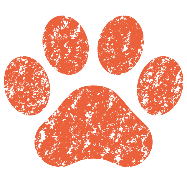 消防用設備等の種類消防用設備等の種類屋内消火栓設備　　　　　スプリンクラー設備　　　　水噴霧消火設備　　　泡消火設備不活性ガス消火設備　　　ハロゲン化物消火設備　　　粉末消火設備　　屋外消火栓設備自動火災報知設備　　　　　　ガス漏れ火災警報設備　　　　　　　　漏電火災警報器消防機関へ通報する火災報知設備　　　非常警報設備　　　　放送設備　　　　誘導灯排煙設備　　　　連結送水管　　　非常コンセント設備　　　無線通信補助設備屋内消火栓設備　　　　　スプリンクラー設備　　　　水噴霧消火設備　　　泡消火設備不活性ガス消火設備　　　ハロゲン化物消火設備　　　粉末消火設備　　屋外消火栓設備自動火災報知設備　　　　　　ガス漏れ火災警報設備　　　　　　　　漏電火災警報器消防機関へ通報する火災報知設備　　　非常警報設備　　　　放送設備　　　　誘導灯排煙設備　　　　連結送水管　　　非常コンセント設備　　　無線通信補助設備屋内消火栓設備　　　　　スプリンクラー設備　　　　水噴霧消火設備　　　泡消火設備不活性ガス消火設備　　　ハロゲン化物消火設備　　　粉末消火設備　　屋外消火栓設備自動火災報知設備　　　　　　ガス漏れ火災警報設備　　　　　　　　漏電火災警報器消防機関へ通報する火災報知設備　　　非常警報設備　　　　放送設備　　　　誘導灯排煙設備　　　　連結送水管　　　非常コンセント設備　　　無線通信補助設備屋内消火栓設備　　　　　スプリンクラー設備　　　　水噴霧消火設備　　　泡消火設備不活性ガス消火設備　　　ハロゲン化物消火設備　　　粉末消火設備　　屋外消火栓設備自動火災報知設備　　　　　　ガス漏れ火災警報設備　　　　　　　　漏電火災警報器消防機関へ通報する火災報知設備　　　非常警報設備　　　　放送設備　　　　誘導灯排煙設備　　　　連結送水管　　　非常コンセント設備　　　無線通信補助設備屋内消火栓設備　　　　　スプリンクラー設備　　　　水噴霧消火設備　　　泡消火設備不活性ガス消火設備　　　ハロゲン化物消火設備　　　粉末消火設備　　屋外消火栓設備自動火災報知設備　　　　　　ガス漏れ火災警報設備　　　　　　　　漏電火災警報器消防機関へ通報する火災報知設備　　　非常警報設備　　　　放送設備　　　　誘導灯排煙設備　　　　連結送水管　　　非常コンセント設備　　　無線通信補助設備屋内消火栓設備　　　　　スプリンクラー設備　　　　水噴霧消火設備　　　泡消火設備不活性ガス消火設備　　　ハロゲン化物消火設備　　　粉末消火設備　　屋外消火栓設備自動火災報知設備　　　　　　ガス漏れ火災警報設備　　　　　　　　漏電火災警報器消防機関へ通報する火災報知設備　　　非常警報設備　　　　放送設備　　　　誘導灯排煙設備　　　　連結送水管　　　非常コンセント設備　　　無線通信補助設備屋内消火栓設備　　　　　スプリンクラー設備　　　　水噴霧消火設備　　　泡消火設備不活性ガス消火設備　　　ハロゲン化物消火設備　　　粉末消火設備　　屋外消火栓設備自動火災報知設備　　　　　　ガス漏れ火災警報設備　　　　　　　　漏電火災警報器消防機関へ通報する火災報知設備　　　非常警報設備　　　　放送設備　　　　誘導灯排煙設備　　　　連結送水管　　　非常コンセント設備　　　無線通信補助設備屋内消火栓設備　　　　　スプリンクラー設備　　　　水噴霧消火設備　　　泡消火設備不活性ガス消火設備　　　ハロゲン化物消火設備　　　粉末消火設備　　屋外消火栓設備自動火災報知設備　　　　　　ガス漏れ火災警報設備　　　　　　　　漏電火災警報器消防機関へ通報する火災報知設備　　　非常警報設備　　　　放送設備　　　　誘導灯排煙設備　　　　連結送水管　　　非常コンセント設備　　　無線通信補助設備屋内消火栓設備　　　　　スプリンクラー設備　　　　水噴霧消火設備　　　泡消火設備不活性ガス消火設備　　　ハロゲン化物消火設備　　　粉末消火設備　　屋外消火栓設備自動火災報知設備　　　　　　ガス漏れ火災警報設備　　　　　　　　漏電火災警報器消防機関へ通報する火災報知設備　　　非常警報設備　　　　放送設備　　　　誘導灯排煙設備　　　　連結送水管　　　非常コンセント設備　　　無線通信補助設備屋内消火栓設備　　　　　スプリンクラー設備　　　　水噴霧消火設備　　　泡消火設備不活性ガス消火設備　　　ハロゲン化物消火設備　　　粉末消火設備　　屋外消火栓設備自動火災報知設備　　　　　　ガス漏れ火災警報設備　　　　　　　　漏電火災警報器消防機関へ通報する火災報知設備　　　非常警報設備　　　　放送設備　　　　誘導灯排煙設備　　　　連結送水管　　　非常コンセント設備　　　無線通信補助設備屋内消火栓設備　　　　　スプリンクラー設備　　　　水噴霧消火設備　　　泡消火設備不活性ガス消火設備　　　ハロゲン化物消火設備　　　粉末消火設備　　屋外消火栓設備自動火災報知設備　　　　　　ガス漏れ火災警報設備　　　　　　　　漏電火災警報器消防機関へ通報する火災報知設備　　　非常警報設備　　　　放送設備　　　　誘導灯排煙設備　　　　連結送水管　　　非常コンセント設備　　　無線通信補助設備屋内消火栓設備　　　　　スプリンクラー設備　　　　水噴霧消火設備　　　泡消火設備不活性ガス消火設備　　　ハロゲン化物消火設備　　　粉末消火設備　　屋外消火栓設備自動火災報知設備　　　　　　ガス漏れ火災警報設備　　　　　　　　漏電火災警報器消防機関へ通報する火災報知設備　　　非常警報設備　　　　放送設備　　　　誘導灯排煙設備　　　　連結送水管　　　非常コンセント設備　　　無線通信補助設備屋内消火栓設備　　　　　スプリンクラー設備　　　　水噴霧消火設備　　　泡消火設備不活性ガス消火設備　　　ハロゲン化物消火設備　　　粉末消火設備　　屋外消火栓設備自動火災報知設備　　　　　　ガス漏れ火災警報設備　　　　　　　　漏電火災警報器消防機関へ通報する火災報知設備　　　非常警報設備　　　　放送設備　　　　誘導灯排煙設備　　　　連結送水管　　　非常コンセント設備　　　無線通信補助設備屋内消火栓設備　　　　　スプリンクラー設備　　　　水噴霧消火設備　　　泡消火設備不活性ガス消火設備　　　ハロゲン化物消火設備　　　粉末消火設備　　屋外消火栓設備自動火災報知設備　　　　　　ガス漏れ火災警報設備　　　　　　　　漏電火災警報器消防機関へ通報する火災報知設備　　　非常警報設備　　　　放送設備　　　　誘導灯排煙設備　　　　連結送水管　　　非常コンセント設備　　　無線通信補助設備屋内消火栓設備　　　　　スプリンクラー設備　　　　水噴霧消火設備　　　泡消火設備不活性ガス消火設備　　　ハロゲン化物消火設備　　　粉末消火設備　　屋外消火栓設備自動火災報知設備　　　　　　ガス漏れ火災警報設備　　　　　　　　漏電火災警報器消防機関へ通報する火災報知設備　　　非常警報設備　　　　放送設備　　　　誘導灯排煙設備　　　　連結送水管　　　非常コンセント設備　　　無線通信補助設備屋内消火栓設備　　　　　スプリンクラー設備　　　　水噴霧消火設備　　　泡消火設備不活性ガス消火設備　　　ハロゲン化物消火設備　　　粉末消火設備　　屋外消火栓設備自動火災報知設備　　　　　　ガス漏れ火災警報設備　　　　　　　　漏電火災警報器消防機関へ通報する火災報知設備　　　非常警報設備　　　　放送設備　　　　誘導灯排煙設備　　　　連結送水管　　　非常コンセント設備　　　無線通信補助設備屋内消火栓設備　　　　　スプリンクラー設備　　　　水噴霧消火設備　　　泡消火設備不活性ガス消火設備　　　ハロゲン化物消火設備　　　粉末消火設備　　屋外消火栓設備自動火災報知設備　　　　　　ガス漏れ火災警報設備　　　　　　　　漏電火災警報器消防機関へ通報する火災報知設備　　　非常警報設備　　　　放送設備　　　　誘導灯排煙設備　　　　連結送水管　　　非常コンセント設備　　　無線通信補助設備屋内消火栓設備　　　　　スプリンクラー設備　　　　水噴霧消火設備　　　泡消火設備不活性ガス消火設備　　　ハロゲン化物消火設備　　　粉末消火設備　　屋外消火栓設備自動火災報知設備　　　　　　ガス漏れ火災警報設備　　　　　　　　漏電火災警報器消防機関へ通報する火災報知設備　　　非常警報設備　　　　放送設備　　　　誘導灯排煙設備　　　　連結送水管　　　非常コンセント設備　　　無線通信補助設備屋内消火栓設備　　　　　スプリンクラー設備　　　　水噴霧消火設備　　　泡消火設備不活性ガス消火設備　　　ハロゲン化物消火設備　　　粉末消火設備　　屋外消火栓設備自動火災報知設備　　　　　　ガス漏れ火災警報設備　　　　　　　　漏電火災警報器消防機関へ通報する火災報知設備　　　非常警報設備　　　　放送設備　　　　誘導灯排煙設備　　　　連結送水管　　　非常コンセント設備　　　無線通信補助設備試験項目試験項目試験項目試験項目試験項目試験項目試験項目種別・容量等の内容種別・容量等の内容種別・容量等の内容種別・容量等の内容種別・容量等の内容種別・容量等の内容種別・容量等の内容種別・容量等の内容種別・容量等の内容種別・容量等の内容種別・容量等の内容結果結果結果外　　　　観　　　　試　　　　験電源回路の開閉器・遮断器等電源回路の開閉器・遮断器等設置場所等設置場所等設置場所等設置場所等１階分電盤１階分電盤１階分電盤１階分電盤１階分電盤１階分電盤１階分電盤１階分電盤１階分電盤１階分電盤１階分電盤良良良外　　　　観　　　　試　　　　験電源回路の開閉器・遮断器等電源回路の開閉器・遮断器等開閉器開閉器開閉器開閉器外　　　　観　　　　試　　　　験電源回路の開閉器・遮断器等電源回路の開閉器・遮断器等遮断器遮断器遮断器遮断器NFB-20ANFB-20ANFB-20ANFB-20ANFB-20ANFB-20ANFB-20ANFB-20ANFB-20ANFB-20ANFB-20A良良良外　　　　観　　　　試　　　　験耐火耐熱保護配線耐火耐熱保護配線保護配線の系路保護配線の系路保護配線の系路保護配線の系路電源回路・操作回路・表示灯回路・警報回路電源回路・操作回路・表示灯回路・警報回路電源回路・操作回路・表示灯回路・警報回路電源回路・操作回路・表示灯回路・警報回路電源回路・操作回路・表示灯回路・警報回路電源回路・操作回路・表示灯回路・警報回路電源回路・操作回路・表示灯回路・警報回路電源回路・操作回路・表示灯回路・警報回路電源回路・操作回路・表示灯回路・警報回路電源回路・操作回路・表示灯回路・警報回路電源回路・操作回路・表示灯回路・警報回路外　　　　観　　　　試　　　　験耐火耐熱保護配線耐火耐熱保護配線電線の種類・太さ電線の種類・太さ電線の種類・太さ電線の種類・太さ外　　　　観　　　　試　　　　験耐火耐熱保護配線耐火耐熱保護配線配線方法配線方法配線方法配線方法外　　　　観　　　　試　　　　験耐火耐熱保護配線耐火耐熱保護配線接続接続接続接続外　　　　観　　　　試　　　　験耐火耐熱保護配線耐火耐熱保護配線工事方法工事方法工事方法工事方法外　　　　観　　　　試　　　　験配線（耐火耐熱保護配線を除く。）配線（耐火耐熱保護配線を除く。）電線の種類・太さ電線の種類・太さ電線の種類・太さ電線の種類・太さ良良良外　　　　観　　　　試　　　　験配線（耐火耐熱保護配線を除く。）配線（耐火耐熱保護配線を除く。）配線方法配線方法配線方法配線方法良良良外　　　　観　　　　試　　　　験配線（耐火耐熱保護配線を除く。）配線（耐火耐熱保護配線を除く。）接続接続接続接続良良良外　　　　観　　　　試　　　　験耐震措置耐震措置耐震措置耐震措置耐震措置耐震措置良良良機　　能　　試　　験接地抵抗試験接地抵抗試験接地抵抗試験電圧の種別電圧の種別電圧の種別　低圧・高圧・特別高圧　　低圧・高圧・特別高圧　　低圧・高圧・特別高圧　　低圧・高圧・特別高圧　　低圧・高圧・特別高圧　　低圧・高圧・特別高圧　　低圧・高圧・特別高圧　　低圧・高圧・特別高圧　　低圧・高圧・特別高圧　　低圧・高圧・特別高圧　　低圧・高圧・特別高圧　良良良機　　能　　試　　験接地抵抗試験接地抵抗試験接地抵抗試験接地抵抗値接地抵抗値接地抵抗値１２１２１２１２１２１２１２１２１２ΩΩ良良良機　　能　　試　　験絶縁抵抗試験絶縁抵抗試験絶縁抵抗試験電源回路電源回路電源回路１００１００１００ＶＶ５０５０５０５０ＭΩＭΩ良良良機　　能　　試　　験絶縁抵抗試験絶縁抵抗試験絶縁抵抗試験操作回路操作回路操作回路ＶＶＭΩＭΩ機　　能　　試　　験絶縁抵抗試験絶縁抵抗試験絶縁抵抗試験表示灯回路表示灯回路表示灯回路ＶＶＭΩＭΩ機　　能　　試　　験絶縁抵抗試験絶縁抵抗試験絶縁抵抗試験警報回路警報回路警報回路ＶＶＭΩＭΩ試　　　験　　　項　　　目試　　　験　　　項　　　目試　　　験　　　項　　　目種別・容量等の内容種別・容量等の内容種別・容量等の内容種別・容量等の内容結果機能試験絶縁抵抗試験感知器回路ＶＭΩ機能試験絶縁抵抗試験附属装置回路等ＶＭΩ機能試験絶縁耐力試験絶縁耐力試験備　　　　　　　　　　　　　　　　　　　　　　　　　　　考試験実施者が有している資格消防設備士　甲種　４類　00036号第二種電気工事士 大阪府第145198号工事担任資格者 AI・DD総合種 AN17A01369 タマスケ広報課長(６)第3種電気主任技術者 第53-E900号 大阪府 タマスケ広報課長(６)試験実施者が有している資格消防設備士　甲種　４類　00036号第二種電気工事士 大阪府第145198号工事担任資格者 AI・DD総合種 AN17A01369 タマスケ広報課長(６)第3種電気主任技術者 第53-E900号 大阪府 タマスケ広報課長(６)試験実施者が有している資格消防設備士　甲種　４類　00036号第二種電気工事士 大阪府第145198号工事担任資格者 AI・DD総合種 AN17A01369 タマスケ広報課長(６)第3種電気主任技術者 第53-E900号 大阪府 タマスケ広報課長(６)試験実施者が有している資格消防設備士　甲種　４類　00036号第二種電気工事士 大阪府第145198号工事担任資格者 AI・DD総合種 AN17A01369 タマスケ広報課長(６)第3種電気主任技術者 第53-E900号 大阪府 タマスケ広報課長(６)試験実施者が有している資格消防設備士　甲種　４類　00036号第二種電気工事士 大阪府第145198号工事担任資格者 AI・DD総合種 AN17A01369 タマスケ広報課長(６)第3種電気主任技術者 第53-E900号 大阪府 タマスケ広報課長(６)試験実施者が有している資格消防設備士　甲種　４類　00036号第二種電気工事士 大阪府第145198号工事担任資格者 AI・DD総合種 AN17A01369 タマスケ広報課長(６)第3種電気主任技術者 第53-E900号 大阪府 タマスケ広報課長(６)試験実施者が有している資格消防設備士　甲種　４類　00036号第二種電気工事士 大阪府第145198号工事担任資格者 AI・DD総合種 AN17A01369 タマスケ広報課長(６)第3種電気主任技術者 第53-E900号 大阪府 タマスケ広報課長(６)